Демонстрационный вариантконтрольных измерительных материалов для проведения промежуточной аттестации по русскому языку (итоговое собеседование) для учащихся 8 классов в 2024 годуИнструкция по выполнению заданий Итоговое собеседование по русскому языку состоит из двух частей, включающих четыре задания. Часть 1 состоит из двух заданий. Задания 1 и 2 выполняются с использованием одного текста. Задание 1 – чтение вслух небольшого текста. Время на подготовку –  до 2 минут.  В задании 2 предлагается пересказать прочитанный текст, дополнив его высказыванием. Время на подготовку – до 2 минут.  Часть 2 состоит из двух заданий. Задания 3 и 4  не связаны с текстом, который Вы читали и пересказывали, выполняя задания 1 и 2.  Вам предстоит выбрать одну тему для монолога и диалога. В задании 3 предлагается выбрать один из трёх предложенных вариантов беседы: описание фотографии, повествование на основе жизненного опыта, рассуждение об одной из сформулированных проблем – и построить монологическое высказывание. Время на подготовку – 1 минута.  В задании 4 Вам предстоит поучаствовать в беседе по теме предыдущего задания.   Общее время Вашего ответа (включая время на подготовку) – примерно 15–16 минут. На протяжении всего времени ответа ведётся аудиозапись. Во время проведения итогового собеседования Вы имеете право делать пометки в контрольных измерительных материалах. Постарайтесь полностью выполнить  поставленные задачи, говорите ясно и чётко, не отходите от темы. Так Вы сможете набрать наибольшее количество баллов. Желаем успеха!Часть 1Внимание!Для выполнения заданий 1 и 2 используется один и тот же текст.Задание 1. Чтение текста.  Вам, конечно, знаком человек, изображённый на этой фотографии. Это Юрий Алексеевич Гагарин (1934–1968) – первый космонавт.  Выразительно прочитайте текст о Юрии Алексеевиче Гагарине вслух.  У Вас есть 2 минуты на подготовку.  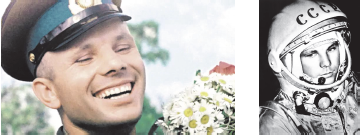 Кандидаты в первый отряд космонавтов набирались среди военных лётчиков-истребителей по решению Сергея Павловича Королёва, считавшего, что именно эти лётчики уже имеют опыт перегрузок, стрессовых ситуаций и перепадов давления. Их было 20 молодых лётчиков, которых готовили к первому полёту в космос. Юрий Гагарин был одним из них. Когда началась подготовка, никто не мог даже предположить, кому из них предстоит открыть дорогу к звёздам. Надёжный, сильный  и доброжелательный, Юрий никому не завидовал, никого не считал  лучше или хуже себя. Он легко брал на себя инициативу, работал упорно  и с удовольствием.  12 апреля 1961 года в 9 часов 7 минут по московскому времени  с космодрома Байконỳр стартовал космический корабль «Восток» с пилотом-космонавтом Юрием Алексеевичем Гагариным на борту. Вскоре весь  мир увидел кадры кинохроники, ставшие историей: подготовка к полёту, спокойное и сосредоточенное лицо Юрия Гагарина перед шагом  в неизвестность, его знаменитое «Поехали!» Смелость и бесстрашие простого русского парня с широкой улыбкой покорили всё человечество. Продолжительность полёта Гагарина равнялась 108 минутам. Всего 108 минут. Но не количество минут определяет вклад  в историю освоения космоса. Юрий Гагарин был первым и останется им навсегда!  (177 слов)Задание 2. Пересказ текста.  Подробно перескажите прочитанный Вами текст, включив в пересказ слова С.П. Королёва, выдающегося конструктора и учёного, о Ю.А. Гагарине: «Он  открыл  людям  Земли  дорогу  в  неизвестный  мир.  Но  только  ли это?  Думается,  Гагарин  сделал  нечто  большее –  он  дал  людям  веру  в  их собственные силы, в их возможности, дал силу идти увереннее, смелее…» Подумайте, где лучше использовать слова С.П. Королёва в пересказе. Вы можете использовать любые способы цитирования. У Вас есть 2 минуты на подготовку. При необходимости Вы можете использовать «Поле для заметок». ПОЛЕ ДЛЯ ЗАМЕТОК____________________________________________________________________________________________________________________________________________________________________________________________________________________________________________________________________________________________________________________________________________________________________________________________________________________________________________________________________________________________________________________________________________________________________________________________________________________________________________________________________________________________________________________________________________________________________________________________________________________________________________________________________________________________________________________________________________________________ Внимание!Задания 3 и 4 не связаны с заданиями 1 и 2.Для выполнения заданий 3 и 4 Вам необходимо выбрать одну из предложенных тем беседы.Часть 2Выберите одну из предложенных тем беседы. Задание 3. Монологическое высказывание.  Используя карточку участника собеседования, выполните задание. У Вас есть 1 минута на подготовку.  Ваше высказывание должно занимать не более 3 минут. Задание 4. Диалог.  Во время беседы Вам будут предложены вопросы по выбранной Вами теме. Пожалуйста, давайте полные ответы на вопросы, заданные экзаменатором-собеседником.  Карточки участника собеседованияЗадание 3. Тема 1. Праздник 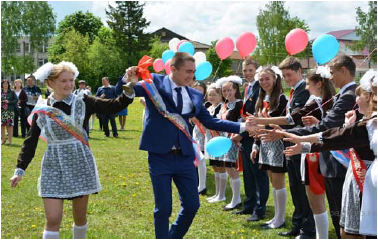 Опишите фотографию.  Не забудьте описать: •  место и время проведения праздника;  •  событие, которому, по Вашему мнению, посвящён праздник;  •  присутствующих на празднике; •  общую атмосферу праздника и настроение участников. У Вас есть 1 минута на подготовку.  Ваше высказывание должно занимать не более 3 минут.Задание 3. Тема 2.  Поход (экскурсия) Расскажите о том, как Вы ходили в поход (на экскурсию). Не забудьте рассказать:  •  куда и когда Вы ходили в поход (на экскурсию); •  с кем Вы ходили в поход (на экскурсию); •  как Вы готовились к походу (экскурсии); •  почему Вам запомнился этот поход (экскурсия). У Вас есть 1 минута на подготовку.  Ваше высказывание должно занимать не более 3 минут.Задание 3. Тема 3. Мода Всегда ли нужно следовать моде? Не забудьте дать ответы на вопросы: •  Что значит следовать моде?  •  Для Вас важно следовать моде и почему?  •  Следовать моде можно только в одежде?  •  Как Вы понимаете выражение «хороший вкус»? У Вас есть 1 минута на подготовку.  Ваше высказывание должно занимать не более 3 минут.ПриложенияКарточка экзаменатора-собеседника  Задание 4. Тема 1.  Праздник Опишите фотографию.  1)  Какие праздники Вам нравятся больше и почему (домашние, школьные, праздники в кругу друзей)?  2)  Когда можно сказать, что праздник удался? 3)  Вы больше любите праздник или подготовку к нему и почему?  Карточка экзаменатора-собеседника    Задание 4. Тема 2.   Поход (экскурсия) Расскажите о том, как Вы ходили в поход (на экскурсию). 1) Чем, по Вашему мнению, полезны походы (экскурсии)? 2) Что бы Вы порекомендовали Вашим сверстникам, которые собираются впервые отправиться в поход (на экскурсию)? 3) Что, по Вашему мнению, самое важное в походе (на экскурсии)?Карточка экзаменатора-собеседника  Задание 4. Тема 3.  Мода Всегда ли нужно следовать моде? 1) Что означает, по Вашему мнению, слово «модный»? 2) Вы слушаете чужие советы? Чьи советы для Вас особенно важны? 3) Приведите пример отрицательного влияния моды.Критерии оценивания выполнения заданий итогового собеседования по русскому языку учащихся 8 классовЗадание 1. Чтение текста вслух Таблица 1Задание 2. Пересказ текста с включением приведённого высказыванияТаблица 2Таблица 3* Если участник собеседования не приступал к выполнению задания 2, то по критериям оценивания правильности речи за выполнение заданий 1 и 2 (P1) ставится не более двух баллов.Максимальное количество баллов за работу с текстом (задания 1 и 2) – 11.Задание 3. Монологическое высказываниеТаблица 4Речевое оформление оценивается в целом по заданиям 3 и 4. Таблица 5Таблица 6Таблица 7Максимальное количество баллов за монолог и диалог – 9.* Если участник собеседования не приступал к выполнению задания 3, то по критериям оценивания правильности речи за выполнение заданий 3 и 4 (P2) ставится не более двух баллов.Общее количество баллов за выполнение всей работы – 20.Участник итогового собеседования получает зачёт в случае, если за выполнение всей работы он набрал 10 или более баллов.  Тема 1.        Праздник (на основе описания фотографии) Тема 2.       Поход (экскурсия), который запомнился мне больше всего (повествование на основе жизненного опыта) Тема 3.  Всегда ли нужно следовать моде? (рассуждение по сформулированному вопросу) Критерии оценивания чтения вслухКритерии оценивания чтения вслухБаллыИЧИнтонацияИнтонация соответствует пунктуационному оформлению текста1Интонация не соответствует пунктуационному оформлению текста0ТЧТемп чтенияТемп чтения соответствует коммуникативной задаче1Темп чтения не соответствует коммуникативной задаче0Максимальное количество баллов Максимальное количество баллов 2№Критерии оценивания пересказа текста с включением приведённого высказыванияБаллыП1Сохранение при пересказе микротем текстаВсе основные микротемы исходного текста сохранены2Упущена или добавлена одна или более микротем0П2Соблюдение фактологической точности при пересказеФактических ошибок, связанных с пониманием текста, нет1Допущены фактические ошибки (одна и более)0П3Работа с высказываниемПриведённое высказывание включено в текст во время пересказа уместно, логично1Приведённое высказывание включено в текст во время пересказа неуместно и/или нелогично, илиприведённое высказывание не включено в текст во время пересказа0П4Способы цитированияОшибок нет1Допущены ошибки при цитировании (одна и более)0Максимальное количество баллов Максимальное количество баллов 5№Критерии оценивания правильности речи за выполнение заданий 1 и 2 (Р1)*БаллыБаллыГСоблюдение грамматических норм Соблюдение грамматических норм Грамматических ошибок нетГрамматических ошибок нет1Допущены грамматические ошибки (одна и более)Допущены грамматические ошибки (одна и более)0ОСоблюдение орфоэпических нормСоблюдение орфоэпических нормОрфоэпических ошибок нет,илидопущено не более одной орфоэпической ошибки (исключая слово в тексте с поставленным ударением)Орфоэпических ошибок нет,илидопущено не более одной орфоэпической ошибки (исключая слово в тексте с поставленным ударением)1Допущены орфоэпические ошибки (две и более)Допущены орфоэпические ошибки (две и более)0РСоблюдение речевых нормСоблюдение речевых нормРечевых ошибок нет, илидопущено не более трёх речевых ошибокРечевых ошибок нет, илидопущено не более трёх речевых ошибок1Допущены речевые ошибки (четыре и более)Допущены речевые ошибки (четыре и более)0Иск.Искажения словИскажения словИскажений слов нетИскажений слов нет1Допущены искажения слов (одно и более)Допущены искажения слов (одно и более)0Максимальное количество баллов Максимальное количество баллов Максимальное количество баллов 4№Критерии оценивания монологического 
высказывания (М)БаллыМ1Выполнение коммуникативной задачиУчастник справился с коммуникативной задачей.Приведено не менее 10 фраз по теме высказывания.Фактические ошибки отсутствуют1Испытуемый предпринял попытку справиться с коммуникативной задачей,нодопустил фактические ошибки,и/илипривёл менее 10 фраз по теме высказывания0М2Учёт условий речевой ситуацииУчтены условия речевой ситуации1Условия речевой ситуации не учтены0М3Речевое оформление монологического высказывания (МР)Высказывание характеризуется смысловой цельностью, речевой связностью и последовательностью изложения: логические ошибки отсутствуют, последовательность изложения не нарушена1Высказывание нелогично, изложение непоследовательно. Присутствуют логические ошибки (одна или более)0Максимальное количество баллов3№Критерии оценивания диалога (Д)БаллыД1Выполнение коммуникативной задачиУчастник справился с коммуникативной задачей.  Даны ответы на все вопросы в диалоге1Ответы на вопросы не даныилиданы односложные ответы0Д2Учёт условий речевой ситуацииУчтены условия речевой ситуации1Условия речевой ситуации не учтены0Максимальное количество баллов 2№Критерии оценивания правильности речи за выполнение заданий 3 и 4 (Р2)*БаллыГСоблюдение грамматических норм Грамматических ошибок нет1Допущены грамматические ошибки (одна и более)0ОСоблюдение орфоэпических нормОрфоэпических ошибок нет,илидопущено не более двух орфоэпических ошибок1Допущены орфоэпические ошибки  (три и более) 0РСоблюдение речевых нормРечевых ошибок нет, илидопущено не более трёх речевых ошибок1Допущены речевые ошибки (четыре и более)0РОРечевое оформлениеРечь в целом отличается богатством и точностью словаря, используются разнообразные синтаксические конструкции1Речь отличается бедностью и/или неточностью словаря, и/или используются однотипные синтаксические конструкции0Максимальное количество баллов Максимальное количество баллов 4